Европейская экономическая комиссияКомитет по внутреннему транспортуРабочая группа по перевозкам опасных грузовСовместное совещание Комиссии экспертов МПОГ
и Рабочей группы по перевозкам опасных грузовЖенева, 15−25 сентября 2015 года
Пункт 3 b) предварительной повестки дня
Предложения о внесении поправок в МПОГ/ДОПОГ/ВОПОГ:
новые предложения		Изъятия в соответствии с подразделом 1.1.3.3		Передано правительством Швейцарии, 	I.	Введение1.	Принцип, изложенный в документе ECE/TRANS/WP.15/AC.1/2014/38, представленном в сентября 2014 года, был поддержан Совместным совещанием, которое согласилось с правительством Швейцарии в том, что изъятия, предусмотренные в подразделе 1.1.3.3, не должны распространяться только на топливо (на котором по определению работают двигатели внутреннего сгорания) и должны применяться к другим видам жидкого горючего, обеспечивающего функционирование другого оборудования, помимо двигателей внутреннего сгорания. Предложение о замене слова "carburant" (топливо) на слово "combustible" (горючее) в подразделе 1.1.3.3 МПОГ/ДОПОГ не было, однако, принято в ожидании решений, которые Подкомитет экспертов Организации Объединенных Наций должен принять в декабре 2014 года (ECE/TRANS/WP.15/AC.1/136, пункты 41 и 42).2.	Поправки, принятые Подкомитетом экспертов Организации Объединенных Наций (ST/SG/AC.10/42/Add.1) и воспроизведенные Специальной рабочей группой по согласованию МПОГ/ДОПОГ/ВОПОГ с Рекомендациями ООН в 2015 году (ECE/TRANS/WP.15/AC.1/2015/23/Add.1), никак не коснулись изъятий в соответствии с подразделом 1.1.3.3. В частности, на позицию под № ООН 3166 будет по-прежнему распространяться существующее изъятие, предусмотренное в МПОГ/ДОПОГ/ВОПОГ. Поэтому мы хотели бы вновь представить наше предложение.3.	Следует напомнить, что в пункте 1.1.3.3 а) говорится о carburant (топливе) (по-английски – fuel), содержащемся в топливных баках транспортного средства, осуществляющего транспортную операцию, и предназначенного для обеспечения тяги или для функционирования любого оборудования транспортного средства, используемого или предназначенного для использования во время перевозки.4.	Однако слово "carburant" (топливо) используется в подразделе 1.1.3.3 ограничительно, поскольку оно относится к двигателям внутреннего сгорания. В случае некоторых видов оборудования, например нагревательных приборов, уместно говорить о combustible (горючем). Термин "combustible" также используется в действующей версии специального положения 363 на французском языке ("Cette rubrique s’applique également aux combustibles liquides autres que ceux exemptés en vertu du 1.1.3.3").5.	Чтобы проиллюстрировать эту проблему, мы приводим в приложении пример отопительного прибора, предназначенного для предотвращения образования снежного или ледяного покрова на крыше транспортного средства.	II.	Предложение6.	(Это предложение не касается текста на английском языке.) В версии подраздела 1.1.3.3 на французском языке заменить слово "carburants" (топливо) на слово "combustibles" (горючее) в названии и слово "carburant" на слово "combustible" везде, где оно появляется в тексте (пять раз в МПОГ, девять раз в ДОПОГ).Приложение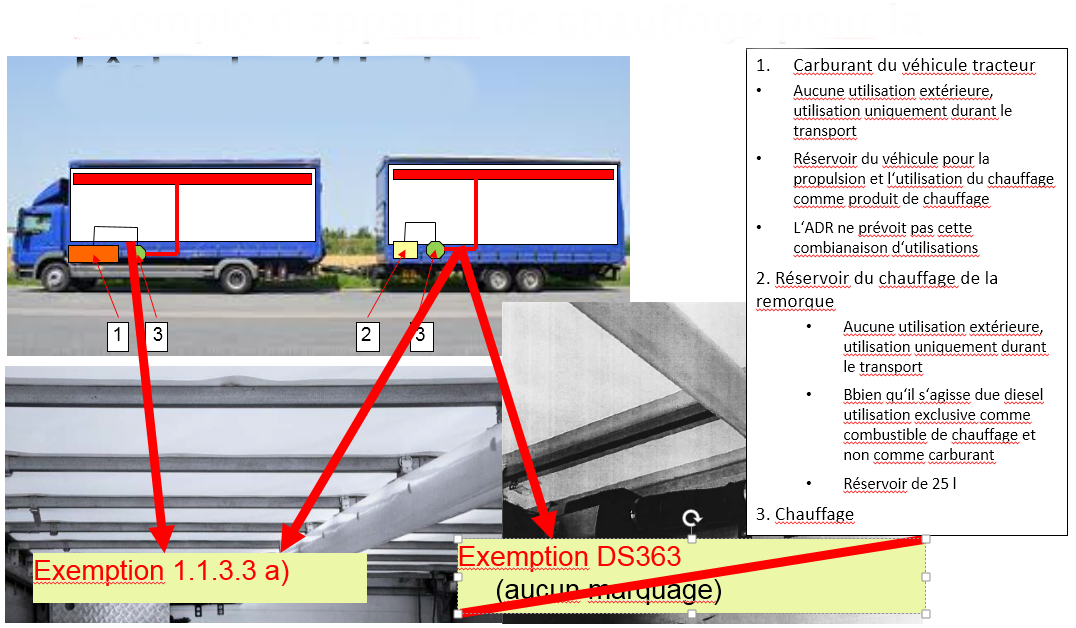 	РезюмеСущество предложения:		В версии подраздела 1.1.3.3 МПОГ/ДОПОГ на английском языке предусмотрены изъятия, связанные с перевозкой liquid fuels (жидкого горючего), тогда как в текстах на французском и немецком языках говорится о carburants liquides (жидком топливе).Предлагаемое решение:		В версиях подраздела 1.1.3.3 на французском и немецком языках (для МПОГ) заменить слово "carburant" (топливо) на слово "combustible" (горючее).Справочные документы:	ECE/TRANS/WP.15/AC.1/2014/38, ECE/TRANS/WP.15/AC.1/136, пункты 41 и 42, ST/SG/AC.10/42/Add.1